       УКАЗАНИЕО внесении дополнений в ПоложениеПриднестровского республиканского банка от 25 апреля 2007 года № 72-П«О порядке эмиссии банковских карт и об операциях,совершаемых с использованием платёжных карт»(Регистрационный № 3945 от 31 мая 2007 года) (САЗ 07-23)Утверждено решением правленияПриднестровского республиканского банкаПротокол № 51 от 6 ноября 2020 годаЗарегистрировано Министерством юстицииПриднестровской Молдавской Республики 9 ноября 2020 годаРегистрационный № 9796САЗ (20-46)Настоящее Указание разработано в соответствии с Законом Приднестровской Молдавской Республики от 7 мая 2007 года № 212-З-IV «О центральном банке Приднестровской Молдавской Республики» (САЗ 07-20) в действующей редакции, Законом Приднестровской Молдавской Республики от 1 декабря 1993 года «О банках и банковской деятельности в Приднестровской Молдавской Республике» (СЗМР 93-2) в действующей редакции.1. Внести в Положение Приднестровского республиканского банка от 25 апреля 
2007 года № 72-П «О порядке эмиссии банковских карт и об операциях, совершаемых с использованием платежных карт» (Регистрационный № 3945 от 31 мая 2007 года) 
(САЗ 07-23) с изменениями и дополнениями, внесенными указаниями Приднестровского республиканского банка от 3 марта 2011 года № 442-У (Регистрационный № 5600 от 
19 апреля 2011 года) (САЗ 11-16); от 5 марта 2012 года № 518-У (Регистрационный № 5971 от 12 апреля 2012 года) (САЗ 12-16); от 30 января 2013 года № 660-У (Регистрационный № 6336 от 12 марта 2013 года) (САЗ 13-10); от 25 декабря 2013 года № 747-У (Регистрационный 
№ 6680 от 22 января 2014 года) (САЗ 14-4); от 4 февраля 2015 года № 832-У (Регистрационный № 7020 от 13 февраля 2015 года) (САЗ 15-7); от 15 июня 2015 года 
№ 851-У (Регистрационный № 7169 от 8 июля 2015 года) (САЗ 15-28); от 25 декабря 2015 года № 888-У (Регистрационный № 7332 от 14 января 2016 года) (САЗ 16-2); от 5 октября 
2016 года № 932-У (Регистрационный № 7618 от 18 октября 2016 года) (САЗ 16-42); 
от 23 ноября 2016 года № 941-У (Регистрационный № 7687 от 15 декабря 2016 года) 
(САЗ 16-50); от 7 марта 2017 года № 964-У (Регистрационный № 7769 от 21 марта 2017 года) (САЗ 17-13); от 10 мая 2018 года № 1072-У (Регистрационный № 8264 от 30 мая 2018 года) (САЗ 18-22); от 29 августа 2018 года № 1105-У (Регистрационный № 8462 от 8 октября 2018 года) (САЗ 18-41); от 14 мая 2019 года № 1156-У (Регистрационный № 8924 от 19 июня 2019 года) (САЗ 19-23); от 20 ноября 2019 года № 1208-У (Регистрационный № 9223 от 18 декабря 2019 года) (САЗ 19- 49); от 10 декабря 2019 года № 1222-У (Регистрационный № 9259 от 
26 декабря 2019 года) (САЗ 19-50); от 28 сентября 2020 года № 1293-У (Регистрационный № 9754 от 21 октября 2020 года) (САЗ 20-43); от 24 сентября 2020 года № 1290-У (Регистрационный № 9780 от 2 ноября 2020 года) (САЗ 20- 45) (далее – Положение) следующие дополнения:а) пункт 3 Положения дополнить подпунктом я-8) следующего содержания:«я-8) подключение эмитированной банковской карты к иной ПС, действующей на территории Приднестровской Молдавской Республики (далее – иная ПС), – процесс, в результате которого обеспечивается технологическая возможность обращения и проведения операций с использованием эмитированной банковской карты в иной ПС.»;б) Главу 1 «Общие положения» Положения дополнить пунктом 4-1 следующего содержания:«4-1. Подключение эмитированных банковских карт к иной ПС осуществляется при условии прекращения всех операций с банковскими картами в ПС, в которой была осуществлена эмиссия банковских карт и подачи банком в течение 15 (пятнадцати) рабочих дней со дня принятия решения о подключении эмитированных банковских карт к иной ПС, действующей на территории Приднестровской Молдавской Республики, в Приднестровский республиканский банк заявления о снятии банка с регистрации (учета) в качестве банка – эмитента и (или) банка – эквайрера банковских карт ПС, в которой была осуществлена эмиссия банковских карт, в соответствии с требованиями подпункта б) пункта 20-12 настоящего Положения.Банк-эмитент вправе с учетом требований части первой настоящего пункта, в соответствии с правилами ПС осуществить перевод эмитированных банковских карт на обслуживание в иную ПС в соответствии с соглашением, заключенным с клиентом.».Настоящее Указание вступает в силу со дня официального опубликования.Врио председателя                                                                                                          А. МЕЛЬНИКг. Тирасполь«06» ноября 2020 г.№ 1304-УБАНКА РЕПУБЛИКАНЭНИСТРЯНЭ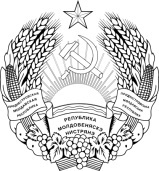 ПРИДНIСТРОВСЬКИЙРЕСПУБЛIКАНСЬКИЙ БАНКПРИДНЕСТРОВСКИЙ РЕСПУБЛИКАНСКИЙБАНКПРИДНЕСТРОВСКИЙ РЕСПУБЛИКАНСКИЙБАНКПРИДНЕСТРОВСКИЙ РЕСПУБЛИКАНСКИЙБАНК